CORRIENDUM-ITender for Installation, Operation and Maintenance of CT Scan machine under Public Private Partnership (PPP) Mode for Thirty Six (36) district hospital of Government of BiharNotice Inviting Tender Ref No.:- BMSICL/2018-19/ME-106			Dated:-17-11-2018(Only through E- Tender on website:-www.eproc.bihar.gov.in)Bihar Medical Services and Infrastructure Corporation Limited (BMSICL) had invited E-Bids from the interested parties for “Tender for Installation , Operation and Maintenance of CT Scan machine under Public Private Partnership (PPP) Mode for Thirty Six (36) district hospital of Government of Bihar vide Notice Inviting Tender No.- BMSICL/2018-19/ME-106. The dates are being described as follows:-Tender ScheduleGM (Procurement)BMSICL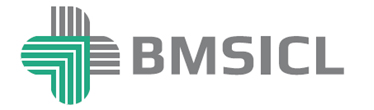 Bihar Medical Services & Infrastructure Corporation Limited4th floor State Building Construction Corporation Limited.        Hospital Road, Shastri Nagar, Patna 800023Phone/Fax: +917008050665,+ 919471009193Tender Reference No.BMSICL/2018-19/ME-106Date and time for downloading of bid document Upto 11th December 2018 till 1500 Hrs.Date of Pre-Bid Meeting22nd November 2018 at 14:30 Hrs. in Conference hall BMSICL, 4th Floor, BSBCCL, Hospital Road, Shastri NagarLast date and time of submission of online bids12th December  2018 by 18:00 Hrs.Last date and time for submission of original bid documents with EMD and Tender Fees14th December  2018 till 14:00 Hrs.Date, Time and Place of opening of Technical Bid14th December  2018 (at 15:00 Hrs.) on the website of www.eproc.bihar.gov.in in the office of BMSICL Date and time of opening of Financial BidsTo be announced later on www.bmsicl.gov.inand www.eproc.bihar.gov.inValidity of Tender180 DaysCost of the tender document 	Rs. 10000/- (Ten Thousand only) Non-refundable.Bid Processing FeeRs 1180/-(One thousand one hundred eighty only) Non-refundable.